(Ch 17.3/Ch 20.2 and 20.3)Notes: Plate Tectonics and Plate BoundariesThe Theory of plate tectonics states _____________________________________________________________________________________________________________________________________________________The plates “float” on a denser plastic-like layer called the asthenosphere which is the upper part of the mantle.The “dynamic” parts of earth _____________, ________________, and _______________ occur along plate boundaries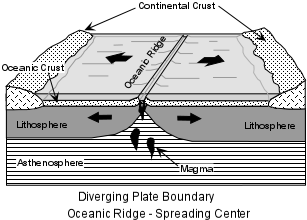 Divergent Plate BoundariesMountains associated with divergent boundaries are called ____.  Examples of features found at divergent plate boundaries1)2) Convergent Plate Boundaries: the boundary between two plates that are colliding into one another (crust can disappear at these boundaries). There are three types of convergent boundaries.     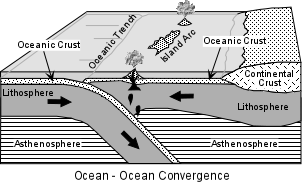 Two Ocean Plates collide (Ocean versus Ocean)What happens? _________________________________ What features are formed? ______________________________________________________________________Give some examples: __________________________________________________________________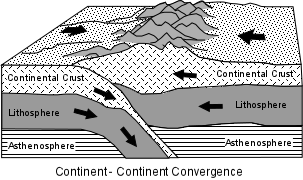 Two Continental Plates collide (Continental versus Continental)What happens? _________________________________ What features are formed? ____________________________________________________________________________________________________Give some examples: __________________________________________________________________An Ocean Plate collides with a Continental Plate (Ocean versus Continental)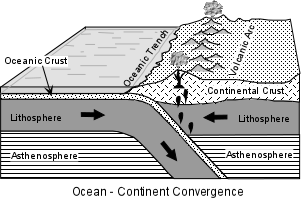  What happens? _________________________________ What features are formed? ________________________________________________________________________________________________________________________________________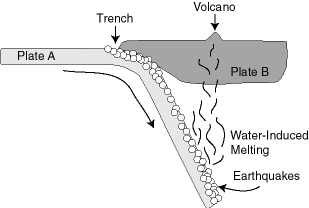 Give some examples: ______________________________________________________________________________________________________________________Transform Boundaries – the boundary between two plates that are sliding past one another.What feature do you find at these types of boundaries?_____________________________________Give some examples: ______________________________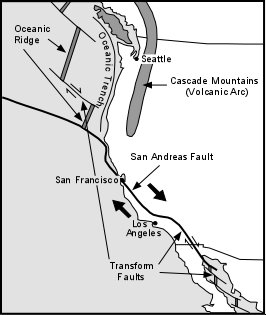 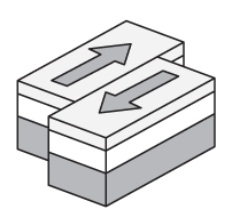                Labeling exercise. . . .                                              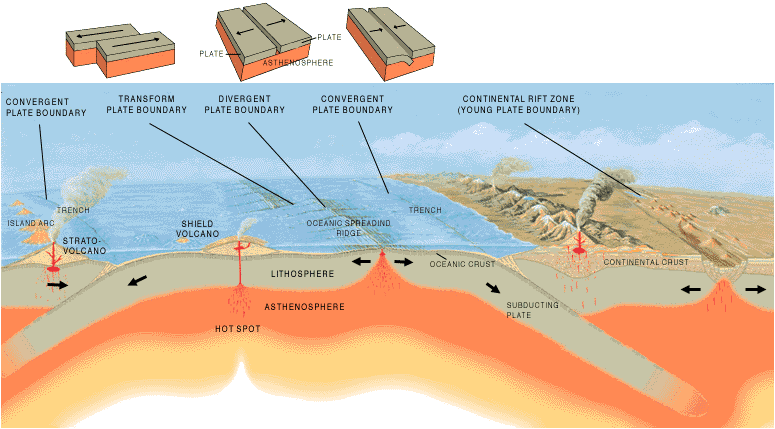 